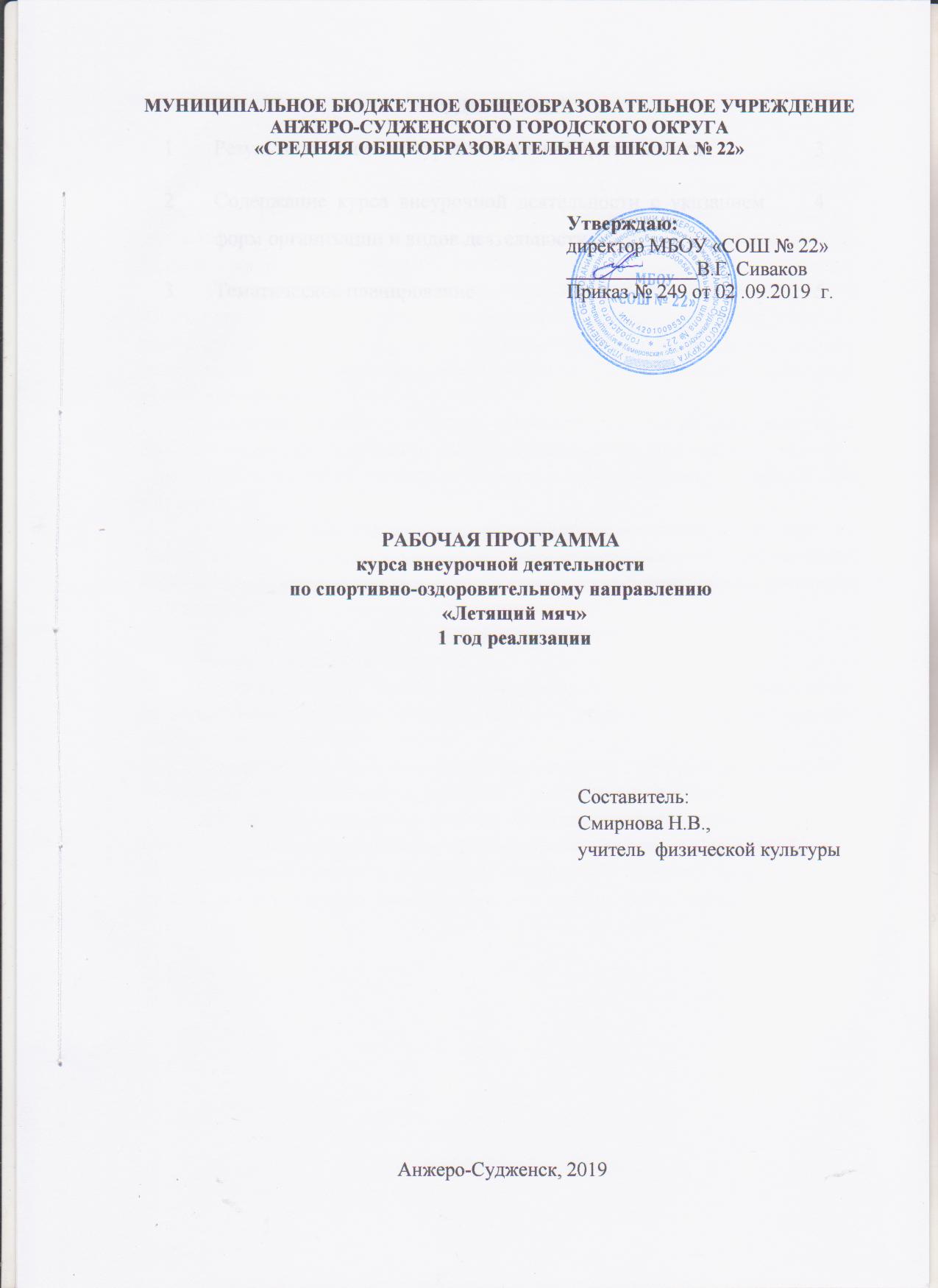 СОДЕРЖАНИЕ1. РЕЗУЛЬТАТЫ ОСВОЕНИЯ КУРСА ВНЕУРОЧНОЙ ДЕЯТЕЛЬНОСТИЛичностные результаты:1) формирование осознанного, уважительного и доброжелательного отношения к другому человеку, его мнению, мировоззрению, культуре, языку, вере, гражданской позиции, к истории, культуре, религии, традициям, языкам, ценностям народов России и народов мира; готовности и способности вести диалог с другими людьми и достигать в нем взаимопонимания; 2) освоение социальных норм, правил поведения, ролей и форм социальной жизни в группах и сообществах, включая взрослые и социальные сообщества; участие в школьном самоуправлении и общественной жизни в пределах возрастных компетенций с учетом региональных, этнокультурных, социальных и экономических особенностей; 3) развитие морального сознания и компетентности в решении моральных проблем на основе личностного выбора, формирование нравственных чувств и нравственного поведения, осознанного и ответственного отношения к собственным поступкам; 4) формирование ценности здорового и безопасного образа жизни; усвоение правил индивидуального и коллективного безопасного поведения в чрезвычайных ситуациях, угрожающих жизни и здоровью людей, правил поведения на транспорте и на дорогах.Метапредметные результаты:1) умение самостоятельно планировать пути достижения целей, в том числе альтернативные, осознанно выбирать наиболее эффективные способы решения учебных и познавательных задач; 2) владение основами самоконтроля, самооценки, принятия решений и осуществления осознанного выбора в учебной и познавательной деятельности;3) умение организовывать учебное сотрудничество и совместную деятельность с учителем и сверстниками; работать индивидуально и в группе: находить общее решение и разрешать конфликты на основе согласования позиций и учета интересов; формулировать, аргументировать и отстаивать свое мнение.2. СОДЕРЖАНИЕ КУРСА ВНЕУРОЧНОЙ ДЕЯТЕЛЬНОСТИ СУКАЗАНИЕМ ФОРМ ОРГАНИЗАЦИИ И ВИДОВ ДЕЯТЕЛЬНОСТИ3. ТЕМАТИЧЕСКОЕ ПЛАНИРОВАНИЕ1Результаты освоения курса внеурочной деятельности32Содержание курса внеурочной деятельности с указанием форм организации и видов деятельности43Тематическое планирование5№ п/пСодержаниеФормы организации Виды деятельности1.Ручной  мяч.                                                                                                                   Основные  правила  игры. Спортивная  одежда  и  обувь. Техника  игры  в нападении  и  защите. Стойки  и  перемещения, остановки. Ловля и  передача  мяча  двумя  руками  на  месте  и  в  движении. Ведение  мяча  и  бросок. Ведение мяча в беге. Отбор  и  выбивание мяча. Блокирование  броска. Игра  вратаря. Подготовка к соревнованиям. Соревнования.  Познавательная беседа, выполнение упражнений, соревнованияПознавательная, игровая, спортивно-оздоровительная2.Настольный теннис.Основы техники и тактики игры. Правильная хватка ракетки, способы игры.Техника перемещений.Тренировка упражнений с мячом и ракеткой. Изучение подач. Тренировка ударов «накат» справа и слева. Сочетание ударов. Свободная игра. Игра  на счет. Соревнования.Выполнение упражнений, соревнованияИгровая, спортивно-оздоровительная3.Бадминтон Основы техники и тактики. Способы держания ракетки.Игровые стойки в бадминтоне. Передвижения по площадке. Техника выполнения ударов. Техника выполнения подачи. Свободная игра. Игра  на счет. Подготовка к соревнованиям. Соревнования.Выполнение упражнений,соревнованияИгровая, спортивно-оздоровительная4.Подвижные игры с мячом Подвижная игра "Обгони мяч». Игра "Сбей кеглю мячом». Игра "Подбрось выше".   Игра "Будь внимателен".Эстафеты, выполнение упражнений, соревнованияИгровая, спортивно-оздоровительная№ п/пНаименование темыКоличество часовРучной мяч10Настольный теннис10Бадминтон10Подвижные  игры с мячом5Итого:35